Ferrara, 26 Agosto 2021 				A tutti i docenti 						         			 e p.c.	Al personale ATAOGGETTO: Collegio dei DocentiIl Collegio dei Docenti è convocato in presenza, presso l’Aula Magna dell’Aleotti, per Mercoledì 1 Settembre 2021, alle ore 11.00, per esaminare i seguenti punti all’Ordine del Giorno:Approvazione del verbale della seduta precedenteNomina del Collaboratori del DSOrganigramma 2021-22Suddivisione dell’anno scolasticoProposta organizzativa per il mese di settembrevarie ed eventualiLa durata prevista è di 1 ora e 30 minuti				Cordiali saluti.    IL DIRIGENTE                                   Fabio Muzi			 Firmato digitalmente ai sensi del Codice dell’Amministrazione Digitale e norme collegate   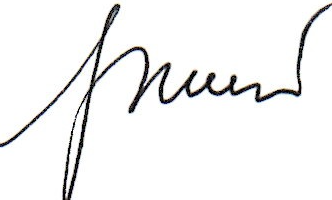 